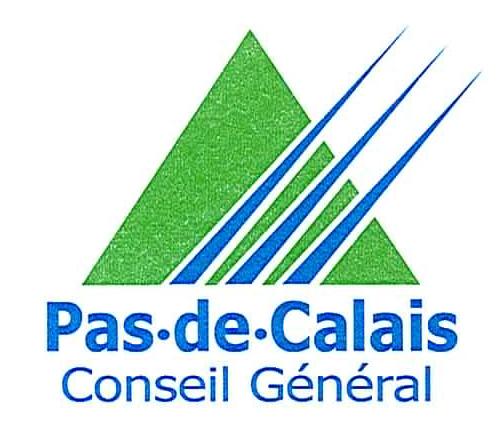 Liste des pièces à fournir pour un dossier MDPHPièces communes à toutes les demandes :Le formulaire de demande CERFA complété, daté et signé : la partie administrative du formulaire de demande doit être remplie par le demandeur et les cases correspondantes à la situation du demandeur doivent être cochées ; le projet de vie doit être rédigé ; le nom et prénom du demandeur doivent apparaître en haut de chaque page Le certificat médical CERFA daté de moins de 3 mois, rempli, signé et tamponné par le médecin traitant ou médecin spécialisé, qui connaît le mieux le handicap du demandeurLa photocopie recto-verso d'une pièce d'identité La photocopie d'un justificatif de domicile daté de moins de 6 mois (facture EDF ou téléphonique, quittance de loyer…)La photocopie de l’attestation de droits (CAF ou MSA) La photocopie du dernier avis d’imposition ou de non impositionPièces à fournir pour une demande d’Allocation de l'Enfant Handicapé (AEEH) et son complément : La photocopie de la pièce d'identité des représentants légaux (ou tuteur) de l'enfant, de l’extrait d'acte de naissance ou du livret de famille Un Relevé d'Identité Bancaire ou Postal du parent allocataire (destiné aux organismes payeurs : CAF / MSA) ou attestation d'emploi d'une tierce personne Pièces à fournir pour une demande de cartes :2 photos d'identité récentes en couleur (avec nom et prénom au dos)Pièces à fournir pour une demande relative à l’emploi et l’orientation professionnelle : Un projet professionnelUn curriculum vitae à jourUne photocopie de la notification de pension d’invalidité, de rente d’accident de travail, de maladie professionnelleUne fiche d’aptitude du médecin du travail, avec les aménagements si besoinsUne photocopie de l’inscription à Pôle EmploiPièces à fournir pour une demande de Prestation de Compensation du Handicap (PCH) :Un relevé d'identité bancaire (destiné au Conseil général – organisme payeur de la prestation)Des justificatifs de frais liés au handicap et/ou devisPièces à fournir pour une demande d'Allocation aux Adultes Handicapés (AAH) et son  complément :Un relevé d'identité bancaire ou postal (destiné à la CAF ou à la MSA – organismes payeurs de la prestation)La fiche jointe « fiche employeur » remplie et signée (aide à l'évaluation des demandes)Pièces à fournir pour une demande d'orientation vers un établissement ou service médico-social pour adulte handicapé :L'attestation d'hébergement au sein de l'établissement en cas de renouvellement d'orientationA savoir : Conformément à la loi « informatique et libertés » du 6 janvier 1978, modifiée en 2004, l’usager bénéficie d’un droit d’accès et de rectification des informations en adressant sa demande par écrit à la MDPH.